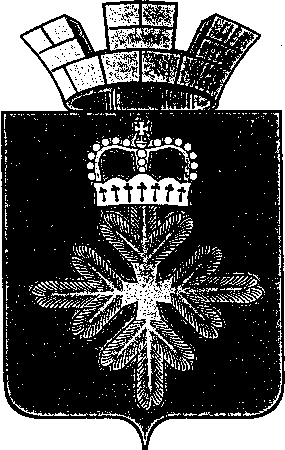 ПОСТАНОВЛЕНИЕАДМИНИСТРАЦИИ  ГОРОДСКОГО ОКРУГА ПЕЛЫМО внесении изменений в муниципальную программу городского округа Пелым «Подготовка документов территориального планирования, градостроительного зонирования и документации  по планировке территории городского округа Пелым» на 2015-2021 годы, утвержденную постановлением администрации городского округа Пелым от 09.12.2014 № 436В соответствии с постановлением администрации городского округа Пелым от 04.10.2016 № 370 «Об утверждении порядка формирования и реализации муниципальных программ в городском округе Пелым», руководствуясь статьей 31 Устава городского округа Пелым, администрация городского округа Пелым ПОСТАНОВЛЯЕТ:1. Внести  в муниципальную программу городского округа Пелым «Подготовка документов территориального планирования, градостроительного зонирования и документации  по планировке территории городского округа Пелым» на 2015-2021 годы, утвержденную постановлением администрации городского округа Пелым от 09.12.2014 № 436, с изменениями, внесенными постановлениями администрации городского округа Пелым от 08.11.2016 № 423, от 31.01.2017 № 19, от 26.04.2017 № 129, от 23.11.2017 №  360, от 01.03.2018 №  57, от 10.04.2018 № 113 (далее – муниципальная программа), следующие изменения:1) в паспорте муниципальной программы строку «Объемы финансирования муниципальной программы по годам реализации, в рублях» изложить в следующей редакции:2) приложение № 1 изложить в новой редакции (прилагается);3) приложение № 2 изложить в новой редакции (прилагается).2. Настоящее постановление опубликовать в информационной газете «Пелымский вестник» и разместить на официальном сайте городского округа Пелым в информационно-телекоммуникационной сети «Интернет».3. Муниципальную программу городского округа Пелым «Подготовка документов территориального планирования, градостроительного зонирования и документации  по планировке территории городского округа Пелым» на 2015-2021 годы с внесенными настоящим постановлением изменениями разместить на официальном сайте городского округа Пелым информационно-телекоммуникационной сети «Интернет».4. Контроль за исполнением настоящего постановления возложить на заместителя главы администрации городского округа Пелым Т.Н. Баландину.Глава городского округа Пелым                                                              Ш.Т. АлиевПриложение № 1к муниципальной программе  городскогоокруга Пелым «Подготовка документов территориальногопланирования, градостроительного зонирования и документов по планировке территории городского округа Пелым» на 2015-2020 годыЦЕЛИ, ЗАДАЧИ И ЦЕЛЕВЫЕ ПОКАЗАТЕЛИ реализации муниципальной программы городского округа Пелым«Подготовка документов территориального планирования, градостроительного зонирования и документации по планировке территории городского округа Пелым» на 2015-2021 годы(в ред. Постановления администрации городского округа Пелым от 23.11.2017 № 360, Постановления администрации городского округа Пелым от 01.03.2018 №  57)от 24.12.2018 № 441п. ПелымОбъем финансирования муниципальной программы по годам реализации, тыс. рублейВсего: 2197,327 тыс. рублей,в том числе: 2015 год – 32,0 тыс. рублей;2016 год – 603,0 тыс. рублей; 2017 год – 531,0 тыс. рублей; 2018 год – 402,667 тыс. рублей;2019 год – 290,0 тыс. рублей;2020 год – 290,0 тыс. рублей;2021 год – 48,66 тыс. рублей.Финансирование муниципальной программы осуществляется за счет средств местного и областного бюджетов.№ строки№ цели, задачи, целевого показателяНаименование цели (целей) и задач, целевых показателейНаименование цели (целей) и задач, целевых показателейЕдиница измере-нияЕдиница измере-нияЕдиница измере-нияЗначение целевого показателя реализации муниципальной программыЗначение целевого показателя реализации муниципальной программыЗначение целевого показателя реализации муниципальной программыЗначение целевого показателя реализации муниципальной программыЗначение целевого показателя реализации муниципальной программыЗначение целевого показателя реализации муниципальной программыЗначение целевого показателя реализации муниципальной программыЗначение целевого показателя реализации муниципальной программыЗначение целевого показателя реализации муниципальной программыЗначение целевого показателя реализации муниципальной программыЗначение целевого показателя реализации муниципальной программыЗначение целевого показателя реализации муниципальной программыЗначение целевого показателя реализации муниципальной программыЗначение целевого показателя реализации муниципальной программыЗначение целевого показателя реализации муниципальной программыЗначение целевого показателя реализации муниципальной программыЗначение целевого показателя реализации муниципальной программыЗначение целевого показателя реализации муниципальной программыИсточник значений показателейИсточник значений показателейИсточник значений показателей№ строки№ цели, задачи, целевого показателяНаименование цели (целей) и задач, целевых показателейНаименование цели (целей) и задач, целевых показателейЕдиница измере-нияЕдиница измере-нияЕдиница измере-ния2015 год2015 год2016 год2016 год2017 год2017 год2017 год2017 год2017 год2018 год2018 год2019 год2019 год2019 год2020 год2020 год2020 год2021 год1233444556677777889991010101112121211.Цель 1. Создание условий для устойчивого, комплексного  развития территорий городского округа Пелым в целях обеспечения благоприятных условий для проживания   населения, увеличения темпов роста строительства жилья, для привлечения инвестиций.Цель 1. Создание условий для устойчивого, комплексного  развития территорий городского округа Пелым в целях обеспечения благоприятных условий для проживания   населения, увеличения темпов роста строительства жилья, для привлечения инвестиций.Цель 1. Создание условий для устойчивого, комплексного  развития территорий городского округа Пелым в целях обеспечения благоприятных условий для проживания   населения, увеличения темпов роста строительства жилья, для привлечения инвестиций.Цель 1. Создание условий для устойчивого, комплексного  развития территорий городского округа Пелым в целях обеспечения благоприятных условий для проживания   населения, увеличения темпов роста строительства жилья, для привлечения инвестиций.Цель 1. Создание условий для устойчивого, комплексного  развития территорий городского округа Пелым в целях обеспечения благоприятных условий для проживания   населения, увеличения темпов роста строительства жилья, для привлечения инвестиций.Цель 1. Создание условий для устойчивого, комплексного  развития территорий городского округа Пелым в целях обеспечения благоприятных условий для проживания   населения, увеличения темпов роста строительства жилья, для привлечения инвестиций.Цель 1. Создание условий для устойчивого, комплексного  развития территорий городского округа Пелым в целях обеспечения благоприятных условий для проживания   населения, увеличения темпов роста строительства жилья, для привлечения инвестиций.Цель 1. Создание условий для устойчивого, комплексного  развития территорий городского округа Пелым в целях обеспечения благоприятных условий для проживания   населения, увеличения темпов роста строительства жилья, для привлечения инвестиций.Цель 1. Создание условий для устойчивого, комплексного  развития территорий городского округа Пелым в целях обеспечения благоприятных условий для проживания   населения, увеличения темпов роста строительства жилья, для привлечения инвестиций.Цель 1. Создание условий для устойчивого, комплексного  развития территорий городского округа Пелым в целях обеспечения благоприятных условий для проживания   населения, увеличения темпов роста строительства жилья, для привлечения инвестиций.Цель 1. Создание условий для устойчивого, комплексного  развития территорий городского округа Пелым в целях обеспечения благоприятных условий для проживания   населения, увеличения темпов роста строительства жилья, для привлечения инвестиций.Цель 1. Создание условий для устойчивого, комплексного  развития территорий городского округа Пелым в целях обеспечения благоприятных условий для проживания   населения, увеличения темпов роста строительства жилья, для привлечения инвестиций.Цель 1. Создание условий для устойчивого, комплексного  развития территорий городского округа Пелым в целях обеспечения благоприятных условий для проживания   населения, увеличения темпов роста строительства жилья, для привлечения инвестиций.Цель 1. Создание условий для устойчивого, комплексного  развития территорий городского округа Пелым в целях обеспечения благоприятных условий для проживания   населения, увеличения темпов роста строительства жилья, для привлечения инвестиций.Цель 1. Создание условий для устойчивого, комплексного  развития территорий городского округа Пелым в целях обеспечения благоприятных условий для проживания   населения, увеличения темпов роста строительства жилья, для привлечения инвестиций.Цель 1. Создание условий для устойчивого, комплексного  развития территорий городского округа Пелым в целях обеспечения благоприятных условий для проживания   населения, увеличения темпов роста строительства жилья, для привлечения инвестиций.Цель 1. Создание условий для устойчивого, комплексного  развития территорий городского округа Пелым в целях обеспечения благоприятных условий для проживания   населения, увеличения темпов роста строительства жилья, для привлечения инвестиций.Цель 1. Создание условий для устойчивого, комплексного  развития территорий городского округа Пелым в целях обеспечения благоприятных условий для проживания   населения, увеличения темпов роста строительства жилья, для привлечения инвестиций.Цель 1. Создание условий для устойчивого, комплексного  развития территорий городского округа Пелым в целях обеспечения благоприятных условий для проживания   населения, увеличения темпов роста строительства жилья, для привлечения инвестиций.Цель 1. Создание условий для устойчивого, комплексного  развития территорий городского округа Пелым в целях обеспечения благоприятных условий для проживания   населения, увеличения темпов роста строительства жилья, для привлечения инвестиций.Цель 1. Создание условий для устойчивого, комплексного  развития территорий городского округа Пелым в целях обеспечения благоприятных условий для проживания   населения, увеличения темпов роста строительства жилья, для привлечения инвестиций.Цель 1. Создание условий для устойчивого, комплексного  развития территорий городского округа Пелым в целях обеспечения благоприятных условий для проживания   населения, увеличения темпов роста строительства жилья, для привлечения инвестиций.Цель 1. Создание условий для устойчивого, комплексного  развития территорий городского округа Пелым в целях обеспечения благоприятных условий для проживания   населения, увеличения темпов роста строительства жилья, для привлечения инвестиций.Цель 1. Создание условий для устойчивого, комплексного  развития территорий городского округа Пелым в целях обеспечения благоприятных условий для проживания   населения, увеличения темпов роста строительства жилья, для привлечения инвестиций.Цель 1. Создание условий для устойчивого, комплексного  развития территорий городского округа Пелым в целях обеспечения благоприятных условий для проживания   населения, увеличения темпов роста строительства жилья, для привлечения инвестиций.Цель 1. Создание условий для устойчивого, комплексного  развития территорий городского округа Пелым в целях обеспечения благоприятных условий для проживания   населения, увеличения темпов роста строительства жилья, для привлечения инвестиций.21.1.Задача 1. Создание условий для формирования и предоставления  земельных участков под объекты жилищно-гражданского строительства на территории городского округа Пелым.Задача 1. Создание условий для формирования и предоставления  земельных участков под объекты жилищно-гражданского строительства на территории городского округа Пелым.Задача 1. Создание условий для формирования и предоставления  земельных участков под объекты жилищно-гражданского строительства на территории городского округа Пелым.Задача 1. Создание условий для формирования и предоставления  земельных участков под объекты жилищно-гражданского строительства на территории городского округа Пелым.Задача 1. Создание условий для формирования и предоставления  земельных участков под объекты жилищно-гражданского строительства на территории городского округа Пелым.Задача 1. Создание условий для формирования и предоставления  земельных участков под объекты жилищно-гражданского строительства на территории городского округа Пелым.Задача 1. Создание условий для формирования и предоставления  земельных участков под объекты жилищно-гражданского строительства на территории городского округа Пелым.Задача 1. Создание условий для формирования и предоставления  земельных участков под объекты жилищно-гражданского строительства на территории городского округа Пелым.Задача 1. Создание условий для формирования и предоставления  земельных участков под объекты жилищно-гражданского строительства на территории городского округа Пелым.Задача 1. Создание условий для формирования и предоставления  земельных участков под объекты жилищно-гражданского строительства на территории городского округа Пелым.Задача 1. Создание условий для формирования и предоставления  земельных участков под объекты жилищно-гражданского строительства на территории городского округа Пелым.Задача 1. Создание условий для формирования и предоставления  земельных участков под объекты жилищно-гражданского строительства на территории городского округа Пелым.Задача 1. Создание условий для формирования и предоставления  земельных участков под объекты жилищно-гражданского строительства на территории городского округа Пелым.Задача 1. Создание условий для формирования и предоставления  земельных участков под объекты жилищно-гражданского строительства на территории городского округа Пелым.Задача 1. Создание условий для формирования и предоставления  земельных участков под объекты жилищно-гражданского строительства на территории городского округа Пелым.Задача 1. Создание условий для формирования и предоставления  земельных участков под объекты жилищно-гражданского строительства на территории городского округа Пелым.Задача 1. Создание условий для формирования и предоставления  земельных участков под объекты жилищно-гражданского строительства на территории городского округа Пелым.Задача 1. Создание условий для формирования и предоставления  земельных участков под объекты жилищно-гражданского строительства на территории городского округа Пелым.Задача 1. Создание условий для формирования и предоставления  земельных участков под объекты жилищно-гражданского строительства на территории городского округа Пелым.Задача 1. Создание условий для формирования и предоставления  земельных участков под объекты жилищно-гражданского строительства на территории городского округа Пелым.Задача 1. Создание условий для формирования и предоставления  земельных участков под объекты жилищно-гражданского строительства на территории городского округа Пелым.Задача 1. Создание условий для формирования и предоставления  земельных участков под объекты жилищно-гражданского строительства на территории городского округа Пелым.Задача 1. Создание условий для формирования и предоставления  земельных участков под объекты жилищно-гражданского строительства на территории городского округа Пелым.Задача 1. Создание условий для формирования и предоставления  земельных участков под объекты жилищно-гражданского строительства на территории городского округа Пелым.Задача 1. Создание условий для формирования и предоставления  земельных участков под объекты жилищно-гражданского строительства на территории городского округа Пелым.Задача 1. Создание условий для формирования и предоставления  земельных участков под объекты жилищно-гражданского строительства на территории городского округа Пелым.31.1.1.Целевой показатель 1. Годовой объем ввода малоэтажного жильяЦелевой показатель 1. Годовой объем ввода малоэтажного жильякв.мкв.мкв.м330,00330,00340,00340,00340,00340,00000000000000ретроспективный анализретроспективный анализретроспективный анализ41.2.Задача 2. Подготовка проектов планировки и межевания территории в черте городского округа ПелымЗадача 2. Подготовка проектов планировки и межевания территории в черте городского округа ПелымЗадача 2. Подготовка проектов планировки и межевания территории в черте городского округа ПелымЗадача 2. Подготовка проектов планировки и межевания территории в черте городского округа ПелымЗадача 2. Подготовка проектов планировки и межевания территории в черте городского округа ПелымЗадача 2. Подготовка проектов планировки и межевания территории в черте городского округа ПелымЗадача 2. Подготовка проектов планировки и межевания территории в черте городского округа ПелымЗадача 2. Подготовка проектов планировки и межевания территории в черте городского округа ПелымЗадача 2. Подготовка проектов планировки и межевания территории в черте городского округа ПелымЗадача 2. Подготовка проектов планировки и межевания территории в черте городского округа ПелымЗадача 2. Подготовка проектов планировки и межевания территории в черте городского округа ПелымЗадача 2. Подготовка проектов планировки и межевания территории в черте городского округа ПелымЗадача 2. Подготовка проектов планировки и межевания территории в черте городского округа ПелымЗадача 2. Подготовка проектов планировки и межевания территории в черте городского округа ПелымЗадача 2. Подготовка проектов планировки и межевания территории в черте городского округа ПелымЗадача 2. Подготовка проектов планировки и межевания территории в черте городского округа ПелымЗадача 2. Подготовка проектов планировки и межевания территории в черте городского округа ПелымЗадача 2. Подготовка проектов планировки и межевания территории в черте городского округа ПелымЗадача 2. Подготовка проектов планировки и межевания территории в черте городского округа ПелымЗадача 2. Подготовка проектов планировки и межевания территории в черте городского округа ПелымЗадача 2. Подготовка проектов планировки и межевания территории в черте городского округа ПелымЗадача 2. Подготовка проектов планировки и межевания территории в черте городского округа ПелымЗадача 2. Подготовка проектов планировки и межевания территории в черте городского округа ПелымЗадача 2. Подготовка проектов планировки и межевания территории в черте городского округа ПелымЗадача 2. Подготовка проектов планировки и межевания территории в черте городского округа ПелымЗадача 2. Подготовка проектов планировки и межевания территории в черте городского округа Пелым51.2.1.Целевой показатель 1. Количество проектов планировки и межевания территорий поселка Пелым (поквартально 66:70:0101002, 66:70:0101001, 66:70:0101003)Целевой показатель 1. Количество проектов планировки и межевания территорий поселка Пелым (поквартально 66:70:0101002, 66:70:0101001, 66:70:0101003)Ед.Ед.Ед.00000000000011100000расчетные данные61.2.2.Целевой показатель 2. Количество проектов планировки и межевания территорий поселка Атымья (поквартально 66:70:0201002, 66:70:0201003, 66:70:0201004, 66:70:0201001Целевой показатель 2. Количество проектов планировки и межевания территорий поселка Атымья (поквартально 66:70:0201002, 66:70:0201003, 66:70:0201004, 66:70:0201001Ед.Ед.Ед.00000000000002222222расчетные данные6.1 1.2.3.Целевой показатель 3. Подготовка проекта планировки под размещение линейного объекта- автомобильной дороги по ул. Павлика Морозова, Строителей, Газовиков на территории городского округа Пелым(в ред. Постановления администрации городского округа Пелым от 26.04.2017 № 129)Целевой показатель 3. Подготовка проекта планировки под размещение линейного объекта- автомобильной дороги по ул. Павлика Морозова, Строителей, Газовиков на территории городского округа Пелым(в ред. Постановления администрации городского округа Пелым от 26.04.2017 № 129)Ед.Ед.Ед.000000 0 0 0 0 000000000071.3.Задача 3. Внесение изменений в документы территориального планирования и градостроительного зонирования городского округа ПелымЗадача 3. Внесение изменений в документы территориального планирования и градостроительного зонирования городского округа ПелымЗадача 3. Внесение изменений в документы территориального планирования и градостроительного зонирования городского округа ПелымЗадача 3. Внесение изменений в документы территориального планирования и градостроительного зонирования городского округа ПелымЗадача 3. Внесение изменений в документы территориального планирования и градостроительного зонирования городского округа ПелымЗадача 3. Внесение изменений в документы территориального планирования и градостроительного зонирования городского округа ПелымЗадача 3. Внесение изменений в документы территориального планирования и градостроительного зонирования городского округа ПелымЗадача 3. Внесение изменений в документы территориального планирования и градостроительного зонирования городского округа ПелымЗадача 3. Внесение изменений в документы территориального планирования и градостроительного зонирования городского округа ПелымЗадача 3. Внесение изменений в документы территориального планирования и градостроительного зонирования городского округа ПелымЗадача 3. Внесение изменений в документы территориального планирования и градостроительного зонирования городского округа ПелымЗадача 3. Внесение изменений в документы территориального планирования и градостроительного зонирования городского округа ПелымЗадача 3. Внесение изменений в документы территориального планирования и градостроительного зонирования городского округа ПелымЗадача 3. Внесение изменений в документы территориального планирования и градостроительного зонирования городского округа ПелымЗадача 3. Внесение изменений в документы территориального планирования и градостроительного зонирования городского округа ПелымЗадача 3. Внесение изменений в документы территориального планирования и градостроительного зонирования городского округа ПелымЗадача 3. Внесение изменений в документы территориального планирования и градостроительного зонирования городского округа ПелымЗадача 3. Внесение изменений в документы территориального планирования и градостроительного зонирования городского округа ПелымЗадача 3. Внесение изменений в документы территориального планирования и градостроительного зонирования городского округа ПелымЗадача 3. Внесение изменений в документы территориального планирования и градостроительного зонирования городского округа ПелымЗадача 3. Внесение изменений в документы территориального планирования и градостроительного зонирования городского округа ПелымЗадача 3. Внесение изменений в документы территориального планирования и градостроительного зонирования городского округа ПелымЗадача 3. Внесение изменений в документы территориального планирования и градостроительного зонирования городского округа ПелымЗадача 3. Внесение изменений в документы территориального планирования и градостроительного зонирования городского округа ПелымЗадача 3. Внесение изменений в документы территориального планирования и градостроительного зонирования городского округа ПелымЗадача 3. Внесение изменений в документы территориального планирования и градостроительного зонирования городского округа Пелым81.3.1.Целевой показатель 1. Внесение изменений в документы территориального планирования и градостроительного зонирования городского округа ПелымЦелевой показатель 1. Внесение изменений в документы территориального планирования и градостроительного зонирования городского округа ПелымЕд.Ед.Ед.000000111000000001расчетные данныерасчетные данныерасчетные данные91.3.2.Целевой показатель 2. Внесение изменений в документы территориального планирования и градостроительного зонирования  поселка ПелымЦелевой показатель 2. Внесение изменений в документы территориального планирования и градостроительного зонирования  поселка ПелымЕд.Ед.Ед.000000111000000000расчетные данныерасчетные данныерасчетные данные101.3.3.Целевой показатель 3. Внесение изменений в документы территориального планирования и градостроительного зонирования  поселка АтымьяЦелевой показатель 3. Внесение изменений в документы территориального планирования и градостроительного зонирования  поселка АтымьяЕд.Ед.Ед.000000111000000000расчетные данныерасчетные данныерасчетные данные111.3.4.Целевой показатель 4. Прочие работы: приобретение информационной системы обеспечения градостроительной деятельности; обновление топографической съемки поселка Пелым; обновление топографической съемки поселка Атымья;Целевой показатель 4. Прочие работы: приобретение информационной системы обеспечения градостроительной деятельности; обновление топографической съемки поселка Пелым; обновление топографической съемки поселка Атымья;Ед.Ед.Ед.000000111000000001расчетные данныерасчетные данныерасчетные данные122.Цель 2. Предоставление земельных участков после внесения изменений в карты градостр  оительного зонирования правил землепользования и застройки городского округа ПелымЦель 2. Предоставление земельных участков после внесения изменений в карты градостр  оительного зонирования правил землепользования и застройки городского округа ПелымЦель 2. Предоставление земельных участков после внесения изменений в карты градостр  оительного зонирования правил землепользования и застройки городского округа ПелымЦель 2. Предоставление земельных участков после внесения изменений в карты градостр  оительного зонирования правил землепользования и застройки городского округа ПелымЦель 2. Предоставление земельных участков после внесения изменений в карты градостр  оительного зонирования правил землепользования и застройки городского округа ПелымЦель 2. Предоставление земельных участков после внесения изменений в карты градостр  оительного зонирования правил землепользования и застройки городского округа ПелымЦель 2. Предоставление земельных участков после внесения изменений в карты градостр  оительного зонирования правил землепользования и застройки городского округа ПелымЦель 2. Предоставление земельных участков после внесения изменений в карты градостр  оительного зонирования правил землепользования и застройки городского округа ПелымЦель 2. Предоставление земельных участков после внесения изменений в карты градостр  оительного зонирования правил землепользования и застройки городского округа ПелымЦель 2. Предоставление земельных участков после внесения изменений в карты градостр  оительного зонирования правил землепользования и застройки городского округа ПелымЦель 2. Предоставление земельных участков после внесения изменений в карты градостр  оительного зонирования правил землепользования и застройки городского округа ПелымЦель 2. Предоставление земельных участков после внесения изменений в карты градостр  оительного зонирования правил землепользования и застройки городского округа ПелымЦель 2. Предоставление земельных участков после внесения изменений в карты градостр  оительного зонирования правил землепользования и застройки городского округа ПелымЦель 2. Предоставление земельных участков после внесения изменений в карты градостр  оительного зонирования правил землепользования и застройки городского округа ПелымЦель 2. Предоставление земельных участков после внесения изменений в карты градостр  оительного зонирования правил землепользования и застройки городского округа ПелымЦель 2. Предоставление земельных участков после внесения изменений в карты градостр  оительного зонирования правил землепользования и застройки городского округа ПелымЦель 2. Предоставление земельных участков после внесения изменений в карты градостр  оительного зонирования правил землепользования и застройки городского округа ПелымЦель 2. Предоставление земельных участков после внесения изменений в карты градостр  оительного зонирования правил землепользования и застройки городского округа ПелымЦель 2. Предоставление земельных участков после внесения изменений в карты градостр  оительного зонирования правил землепользования и застройки городского округа ПелымЦель 2. Предоставление земельных участков после внесения изменений в карты градостр  оительного зонирования правил землепользования и застройки городского округа ПелымЦель 2. Предоставление земельных участков после внесения изменений в карты градостр  оительного зонирования правил землепользования и застройки городского округа ПелымЦель 2. Предоставление земельных участков после внесения изменений в карты градостр  оительного зонирования правил землепользования и застройки городского округа ПелымЦель 2. Предоставление земельных участков после внесения изменений в карты градостр  оительного зонирования правил землепользования и застройки городского округа ПелымЦель 2. Предоставление земельных участков после внесения изменений в карты градостр  оительного зонирования правил землепользования и застройки городского округа ПелымЦель 2. Предоставление земельных участков после внесения изменений в карты градостр  оительного зонирования правил землепользования и застройки городского округа ПелымЦель 2. Предоставление земельных участков после внесения изменений в карты градостр  оительного зонирования правил землепользования и застройки городского округа Пелым132.1.Задача 1. Обеспечение земельными участками под индивидуальное  жилищное строительство граждан льготных категорийЗадача 1. Обеспечение земельными участками под индивидуальное  жилищное строительство граждан льготных категорийЗадача 1. Обеспечение земельными участками под индивидуальное  жилищное строительство граждан льготных категорийЗадача 1. Обеспечение земельными участками под индивидуальное  жилищное строительство граждан льготных категорийЗадача 1. Обеспечение земельными участками под индивидуальное  жилищное строительство граждан льготных категорийЗадача 1. Обеспечение земельными участками под индивидуальное  жилищное строительство граждан льготных категорийЗадача 1. Обеспечение земельными участками под индивидуальное  жилищное строительство граждан льготных категорийЗадача 1. Обеспечение земельными участками под индивидуальное  жилищное строительство граждан льготных категорийЗадача 1. Обеспечение земельными участками под индивидуальное  жилищное строительство граждан льготных категорийЗадача 1. Обеспечение земельными участками под индивидуальное  жилищное строительство граждан льготных категорийЗадача 1. Обеспечение земельными участками под индивидуальное  жилищное строительство граждан льготных категорийЗадача 1. Обеспечение земельными участками под индивидуальное  жилищное строительство граждан льготных категорийЗадача 1. Обеспечение земельными участками под индивидуальное  жилищное строительство граждан льготных категорийЗадача 1. Обеспечение земельными участками под индивидуальное  жилищное строительство граждан льготных категорийЗадача 1. Обеспечение земельными участками под индивидуальное  жилищное строительство граждан льготных категорийЗадача 1. Обеспечение земельными участками под индивидуальное  жилищное строительство граждан льготных категорийЗадача 1. Обеспечение земельными участками под индивидуальное  жилищное строительство граждан льготных категорийЗадача 1. Обеспечение земельными участками под индивидуальное  жилищное строительство граждан льготных категорийЗадача 1. Обеспечение земельными участками под индивидуальное  жилищное строительство граждан льготных категорийЗадача 1. Обеспечение земельными участками под индивидуальное  жилищное строительство граждан льготных категорийЗадача 1. Обеспечение земельными участками под индивидуальное  жилищное строительство граждан льготных категорийЗадача 1. Обеспечение земельными участками под индивидуальное  жилищное строительство граждан льготных категорийЗадача 1. Обеспечение земельными участками под индивидуальное  жилищное строительство граждан льготных категорийЗадача 1. Обеспечение земельными участками под индивидуальное  жилищное строительство граждан льготных категорийЗадача 1. Обеспечение земельными участками под индивидуальное  жилищное строительство граждан льготных категорийЗадача 1. Обеспечение земельными участками под индивидуальное  жилищное строительство граждан льготных категорий142.1.1.Целевой показатель 1. Количество выданных разрешений застройщикам (юридическим и физическим лицам) городского округа Пелым на строительство и ввод в эксплуатациюЦелевой показатель 1. Количество выданных разрешений застройщикам (юридическим и физическим лицам) городского округа Пелым на строительство и ввод в эксплуатациюЦелевой показатель 1. Количество выданных разрешений застройщикам (юридическим и физическим лицам) городского округа Пелым на строительство и ввод в эксплуатациюЕд.Ед.Ед.1011111111000000000000расчетные данныерасчетные данныерасчетные данные152.2.Задача 2. Подготовка документов по внесению изменений в документы градостроительного зонированияЗадача 2. Подготовка документов по внесению изменений в документы градостроительного зонированияЗадача 2. Подготовка документов по внесению изменений в документы градостроительного зонированияЗадача 2. Подготовка документов по внесению изменений в документы градостроительного зонированияЗадача 2. Подготовка документов по внесению изменений в документы градостроительного зонированияЗадача 2. Подготовка документов по внесению изменений в документы градостроительного зонированияЗадача 2. Подготовка документов по внесению изменений в документы градостроительного зонированияЗадача 2. Подготовка документов по внесению изменений в документы градостроительного зонированияЗадача 2. Подготовка документов по внесению изменений в документы градостроительного зонированияЗадача 2. Подготовка документов по внесению изменений в документы градостроительного зонированияЗадача 2. Подготовка документов по внесению изменений в документы градостроительного зонированияЗадача 2. Подготовка документов по внесению изменений в документы градостроительного зонированияЗадача 2. Подготовка документов по внесению изменений в документы градостроительного зонированияЗадача 2. Подготовка документов по внесению изменений в документы градостроительного зонированияЗадача 2. Подготовка документов по внесению изменений в документы градостроительного зонированияЗадача 2. Подготовка документов по внесению изменений в документы градостроительного зонированияЗадача 2. Подготовка документов по внесению изменений в документы градостроительного зонированияЗадача 2. Подготовка документов по внесению изменений в документы градостроительного зонированияЗадача 2. Подготовка документов по внесению изменений в документы градостроительного зонированияЗадача 2. Подготовка документов по внесению изменений в документы градостроительного зонированияЗадача 2. Подготовка документов по внесению изменений в документы градостроительного зонированияЗадача 2. Подготовка документов по внесению изменений в документы градостроительного зонированияЗадача 2. Подготовка документов по внесению изменений в документы градостроительного зонированияЗадача 2. Подготовка документов по внесению изменений в документы градостроительного зонированияЗадача 2. Подготовка документов по внесению изменений в документы градостроительного зонированияЗадача 2. Подготовка документов по внесению изменений в документы градостроительного зонирования162.2.1.Целевой показатель 1. Количество подготовленных градостроительных планов на земельные участкиЦелевой показатель 1. Количество подготовленных градостроительных планов на земельные участкиЦелевой показатель 1. Количество подготовленных градостроительных планов на земельные участкиЕд. Ед. Ед. 1011111111000000000000расчетные данныерасчетные данныерасчетные данные172.2.2.Целевой показатель 2. Количество подготовленных проектов межевания земельных участков и их постановка на государственный кадастровый учетЦелевой показатель 2. Количество подготовленных проектов межевания земельных участков и их постановка на государственный кадастровый учетЦелевой показатель 2. Количество подготовленных проектов межевания земельных участков и их постановка на государственный кадастровый учетЕд.Ед.Ед.1011111111000000000000расчетные данныерасчетные данныерасчетные данные183.Цель 3. Повышение эффективности управления земельными участками, находящимися в муниципальной собственности и неразграниченной государственной собственностиЦель 3. Повышение эффективности управления земельными участками, находящимися в муниципальной собственности и неразграниченной государственной собственностиЦель 3. Повышение эффективности управления земельными участками, находящимися в муниципальной собственности и неразграниченной государственной собственностиЦель 3. Повышение эффективности управления земельными участками, находящимися в муниципальной собственности и неразграниченной государственной собственностиЦель 3. Повышение эффективности управления земельными участками, находящимися в муниципальной собственности и неразграниченной государственной собственностиЦель 3. Повышение эффективности управления земельными участками, находящимися в муниципальной собственности и неразграниченной государственной собственностиЦель 3. Повышение эффективности управления земельными участками, находящимися в муниципальной собственности и неразграниченной государственной собственностиЦель 3. Повышение эффективности управления земельными участками, находящимися в муниципальной собственности и неразграниченной государственной собственностиЦель 3. Повышение эффективности управления земельными участками, находящимися в муниципальной собственности и неразграниченной государственной собственностиЦель 3. Повышение эффективности управления земельными участками, находящимися в муниципальной собственности и неразграниченной государственной собственностиЦель 3. Повышение эффективности управления земельными участками, находящимися в муниципальной собственности и неразграниченной государственной собственностиЦель 3. Повышение эффективности управления земельными участками, находящимися в муниципальной собственности и неразграниченной государственной собственностиЦель 3. Повышение эффективности управления земельными участками, находящимися в муниципальной собственности и неразграниченной государственной собственностиЦель 3. Повышение эффективности управления земельными участками, находящимися в муниципальной собственности и неразграниченной государственной собственностиЦель 3. Повышение эффективности управления земельными участками, находящимися в муниципальной собственности и неразграниченной государственной собственностиЦель 3. Повышение эффективности управления земельными участками, находящимися в муниципальной собственности и неразграниченной государственной собственностиЦель 3. Повышение эффективности управления земельными участками, находящимися в муниципальной собственности и неразграниченной государственной собственностиЦель 3. Повышение эффективности управления земельными участками, находящимися в муниципальной собственности и неразграниченной государственной собственностиЦель 3. Повышение эффективности управления земельными участками, находящимися в муниципальной собственности и неразграниченной государственной собственностиЦель 3. Повышение эффективности управления земельными участками, находящимися в муниципальной собственности и неразграниченной государственной собственностиЦель 3. Повышение эффективности управления земельными участками, находящимися в муниципальной собственности и неразграниченной государственной собственностиЦель 3. Повышение эффективности управления земельными участками, находящимися в муниципальной собственности и неразграниченной государственной собственностиЦель 3. Повышение эффективности управления земельными участками, находящимися в муниципальной собственности и неразграниченной государственной собственностиЦель 3. Повышение эффективности управления земельными участками, находящимися в муниципальной собственности и неразграниченной государственной собственностиЦель 3. Повышение эффективности управления земельными участками, находящимися в муниципальной собственности и неразграниченной государственной собственностиЦель 3. Повышение эффективности управления земельными участками, находящимися в муниципальной собственности и неразграниченной государственной собственности193.1.Задача 1. Образование земельных участков в границах территории городского округа Пелым для жилищного строительстваЗадача 1. Образование земельных участков в границах территории городского округа Пелым для жилищного строительстваЗадача 1. Образование земельных участков в границах территории городского округа Пелым для жилищного строительстваЗадача 1. Образование земельных участков в границах территории городского округа Пелым для жилищного строительстваЗадача 1. Образование земельных участков в границах территории городского округа Пелым для жилищного строительстваЗадача 1. Образование земельных участков в границах территории городского округа Пелым для жилищного строительстваЗадача 1. Образование земельных участков в границах территории городского округа Пелым для жилищного строительстваЗадача 1. Образование земельных участков в границах территории городского округа Пелым для жилищного строительстваЗадача 1. Образование земельных участков в границах территории городского округа Пелым для жилищного строительстваЗадача 1. Образование земельных участков в границах территории городского округа Пелым для жилищного строительстваЗадача 1. Образование земельных участков в границах территории городского округа Пелым для жилищного строительстваЗадача 1. Образование земельных участков в границах территории городского округа Пелым для жилищного строительстваЗадача 1. Образование земельных участков в границах территории городского округа Пелым для жилищного строительстваЗадача 1. Образование земельных участков в границах территории городского округа Пелым для жилищного строительстваЗадача 1. Образование земельных участков в границах территории городского округа Пелым для жилищного строительстваЗадача 1. Образование земельных участков в границах территории городского округа Пелым для жилищного строительстваЗадача 1. Образование земельных участков в границах территории городского округа Пелым для жилищного строительстваЗадача 1. Образование земельных участков в границах территории городского округа Пелым для жилищного строительстваЗадача 1. Образование земельных участков в границах территории городского округа Пелым для жилищного строительстваЗадача 1. Образование земельных участков в границах территории городского округа Пелым для жилищного строительстваЗадача 1. Образование земельных участков в границах территории городского округа Пелым для жилищного строительстваЗадача 1. Образование земельных участков в границах территории городского округа Пелым для жилищного строительстваЗадача 1. Образование земельных участков в границах территории городского округа Пелым для жилищного строительстваЗадача 1. Образование земельных участков в границах территории городского округа Пелым для жилищного строительстваЗадача 1. Образование земельных участков в границах территории городского округа Пелым для жилищного строительстваЗадача 1. Образование земельных участков в границах территории городского округа Пелым для жилищного строительства203.1.1.Целевой показатель 1. Количество образованных земельных участков в границах городского округа Пелым, требующих формированияЦелевой показатель 1. Количество образованных земельных участков в границах городского округа Пелым, требующих формированияЦелевой показатель 1. Количество образованных земельных участков в границах городского округа Пелым, требующих формированияЕд.Ед.Ед.22223332233322233расчетные данныерасчетные данные213.2.Задача 2. Уточнение границ населенных пунктов в черте городского округа ПелымЗадача 2. Уточнение границ населенных пунктов в черте городского округа ПелымЗадача 2. Уточнение границ населенных пунктов в черте городского округа ПелымЗадача 2. Уточнение границ населенных пунктов в черте городского округа ПелымЗадача 2. Уточнение границ населенных пунктов в черте городского округа ПелымЗадача 2. Уточнение границ населенных пунктов в черте городского округа ПелымЗадача 2. Уточнение границ населенных пунктов в черте городского округа ПелымЗадача 2. Уточнение границ населенных пунктов в черте городского округа ПелымЗадача 2. Уточнение границ населенных пунктов в черте городского округа ПелымЗадача 2. Уточнение границ населенных пунктов в черте городского округа ПелымЗадача 2. Уточнение границ населенных пунктов в черте городского округа ПелымЗадача 2. Уточнение границ населенных пунктов в черте городского округа ПелымЗадача 2. Уточнение границ населенных пунктов в черте городского округа ПелымЗадача 2. Уточнение границ населенных пунктов в черте городского округа ПелымЗадача 2. Уточнение границ населенных пунктов в черте городского округа ПелымЗадача 2. Уточнение границ населенных пунктов в черте городского округа ПелымЗадача 2. Уточнение границ населенных пунктов в черте городского округа ПелымЗадача 2. Уточнение границ населенных пунктов в черте городского округа ПелымЗадача 2. Уточнение границ населенных пунктов в черте городского округа ПелымЗадача 2. Уточнение границ населенных пунктов в черте городского округа ПелымЗадача 2. Уточнение границ населенных пунктов в черте городского округа ПелымЗадача 2. Уточнение границ населенных пунктов в черте городского округа ПелымЗадача 2. Уточнение границ населенных пунктов в черте городского округа ПелымЗадача 2. Уточнение границ населенных пунктов в черте городского округа ПелымЗадача 2. Уточнение границ населенных пунктов в черте городского округа ПелымЗадача 2. Уточнение границ населенных пунктов в черте городского округа Пелым223.2.1.Целевой показатель 1. Площадь границы поселка Пелым, внесенной в государственный кадастр недвижимостиЦелевой показатель 1. Площадь границы поселка Пелым, внесенной в государственный кадастр недвижимостиЦелевой показатель 1. Площадь границы поселка Пелым, внесенной в государственный кадастр недвижимостигагага000000 0 0 758,0758,000000000расчетные данныерасчетные данные233.2.2.Целевой показатель 2. Площадь границы поселка Атымья, внесенной в государственный кадастр недвижимостиЦелевой показатель 2. Площадь границы поселка Атымья, внесенной в государственный кадастр недвижимостиЦелевой показатель 2. Площадь границы поселка Атымья, внесенной в государственный кадастр недвижимостигагага00000144,4144,4144,40000000000расчетные данныерасчетные данные243.3.Задача 3. Создание вещных прав в отношении земельных участков, расположенных на территории городского округа ПелымЗадача 3. Создание вещных прав в отношении земельных участков, расположенных на территории городского округа ПелымЗадача 3. Создание вещных прав в отношении земельных участков, расположенных на территории городского округа ПелымЗадача 3. Создание вещных прав в отношении земельных участков, расположенных на территории городского округа ПелымЗадача 3. Создание вещных прав в отношении земельных участков, расположенных на территории городского округа ПелымЗадача 3. Создание вещных прав в отношении земельных участков, расположенных на территории городского округа ПелымЗадача 3. Создание вещных прав в отношении земельных участков, расположенных на территории городского округа ПелымЗадача 3. Создание вещных прав в отношении земельных участков, расположенных на территории городского округа ПелымЗадача 3. Создание вещных прав в отношении земельных участков, расположенных на территории городского округа ПелымЗадача 3. Создание вещных прав в отношении земельных участков, расположенных на территории городского округа ПелымЗадача 3. Создание вещных прав в отношении земельных участков, расположенных на территории городского округа ПелымЗадача 3. Создание вещных прав в отношении земельных участков, расположенных на территории городского округа ПелымЗадача 3. Создание вещных прав в отношении земельных участков, расположенных на территории городского округа ПелымЗадача 3. Создание вещных прав в отношении земельных участков, расположенных на территории городского округа ПелымЗадача 3. Создание вещных прав в отношении земельных участков, расположенных на территории городского округа ПелымЗадача 3. Создание вещных прав в отношении земельных участков, расположенных на территории городского округа ПелымЗадача 3. Создание вещных прав в отношении земельных участков, расположенных на территории городского округа ПелымЗадача 3. Создание вещных прав в отношении земельных участков, расположенных на территории городского округа ПелымЗадача 3. Создание вещных прав в отношении земельных участков, расположенных на территории городского округа ПелымЗадача 3. Создание вещных прав в отношении земельных участков, расположенных на территории городского округа ПелымЗадача 3. Создание вещных прав в отношении земельных участков, расположенных на территории городского округа ПелымЗадача 3. Создание вещных прав в отношении земельных участков, расположенных на территории городского округа ПелымЗадача 3. Создание вещных прав в отношении земельных участков, расположенных на территории городского округа ПелымЗадача 3. Создание вещных прав в отношении земельных участков, расположенных на территории городского округа ПелымЗадача 3. Создание вещных прав в отношении земельных участков, расположенных на территории городского округа ПелымЗадача 3. Создание вещных прав в отношении земельных участков, расположенных на территории городского округа Пелым253.3.1.Целевой показатель 1. Количество земельных участков, в отношении которых проведены оценочные работыЦелевой показатель 1. Количество земельных участков, в отношении которых проведены оценочные работыЦелевой показатель 1. Количество земельных участков, в отношении которых проведены оценочные работыЕд.Ед.Ед.022222220022222222Отчет об оценочной деятельности.Отчет об оценочной деятельности.263.43.4Задача 4. Перевод земельных участков из одной категории в другуюЗадача 4. Перевод земельных участков из одной категории в другуюЗадача 4. Перевод земельных участков из одной категории в другуюЗадача 4. Перевод земельных участков из одной категории в другуюЗадача 4. Перевод земельных участков из одной категории в другуюЗадача 4. Перевод земельных участков из одной категории в другуюЗадача 4. Перевод земельных участков из одной категории в другуюЗадача 4. Перевод земельных участков из одной категории в другуюЗадача 4. Перевод земельных участков из одной категории в другуюЗадача 4. Перевод земельных участков из одной категории в другуюЗадача 4. Перевод земельных участков из одной категории в другуюЗадача 4. Перевод земельных участков из одной категории в другуюЗадача 4. Перевод земельных участков из одной категории в другуюЗадача 4. Перевод земельных участков из одной категории в другуюЗадача 4. Перевод земельных участков из одной категории в другуюЗадача 4. Перевод земельных участков из одной категории в другуюЗадача 4. Перевод земельных участков из одной категории в другуюЗадача 4. Перевод земельных участков из одной категории в другуюЗадача 4. Перевод земельных участков из одной категории в другуюЗадача 4. Перевод земельных участков из одной категории в другуюЗадача 4. Перевод земельных участков из одной категории в другуюЗадача 4. Перевод земельных участков из одной категории в другуюЗадача 4. Перевод земельных участков из одной категории в другуюЗадача 4. Перевод земельных участков из одной категории в другуюЗадача 4. Перевод земельных участков из одной категории в другуюЗадача 4. Перевод земельных участков из одной категории в другую27 3.4.1. 3.4.1.Целевой показатель 1. Количество земельных участков, переведенных из одной категории в другуюЦелевой показатель 1. Количество земельных участков, переведенных из одной категории в другуюЦелевой показатель 1. Количество земельных участков, переведенных из одной категории в другуюЕд.Ед.0000000 00001111111Расчетные данныеРасчетные данныеРасчетные данныеПриложение № 2 к муниципальной программе городского округа Пелым «Подготовка документов  территориального планирования, градостроительного зонированияи документации по планировке  территории городского округа Пелым» на 2015-2021 годыПЛАН МЕРОПРИЯТИЙПЛАН МЕРОПРИЯТИЙПЛАН МЕРОПРИЯТИЙПЛАН МЕРОПРИЯТИЙПЛАН МЕРОПРИЯТИЙПЛАН МЕРОПРИЯТИЙПЛАН МЕРОПРИЯТИЙПЛАН МЕРОПРИЯТИЙПЛАН МЕРОПРИЯТИЙПЛАН МЕРОПРИЯТИЙПЛАН МЕРОПРИЯТИЙ по выполнению муниципальной программы городского округа Пелым по выполнению муниципальной программы городского округа Пелым по выполнению муниципальной программы городского округа Пелым по выполнению муниципальной программы городского округа Пелым по выполнению муниципальной программы городского округа Пелым по выполнению муниципальной программы городского округа Пелым по выполнению муниципальной программы городского округа Пелым по выполнению муниципальной программы городского округа Пелым по выполнению муниципальной программы городского округа Пелым по выполнению муниципальной программы городского округа Пелым по выполнению муниципальной программы городского округа Пелым«Подготовка документов территориального планирования, градостроительного зонирования и документации по«Подготовка документов территориального планирования, градостроительного зонирования и документации по«Подготовка документов территориального планирования, градостроительного зонирования и документации по«Подготовка документов территориального планирования, градостроительного зонирования и документации по«Подготовка документов территориального планирования, градостроительного зонирования и документации по«Подготовка документов территориального планирования, градостроительного зонирования и документации по«Подготовка документов территориального планирования, градостроительного зонирования и документации по«Подготовка документов территориального планирования, градостроительного зонирования и документации по«Подготовка документов территориального планирования, градостроительного зонирования и документации по«Подготовка документов территориального планирования, градостроительного зонирования и документации по«Подготовка документов территориального планирования, градостроительного зонирования и документации попланировке территории городского округа Пелым» на 2015-2021 годы.(в ред. Постановления администрации городского округа Пелым от 23.11.2017 № 360, Постановления администрации городского округа Пелым от 01.03.2018 №  57, 10.04.2018 № 113)планировке территории городского округа Пелым» на 2015-2021 годы.(в ред. Постановления администрации городского округа Пелым от 23.11.2017 № 360, Постановления администрации городского округа Пелым от 01.03.2018 №  57, 10.04.2018 № 113)планировке территории городского округа Пелым» на 2015-2021 годы.(в ред. Постановления администрации городского округа Пелым от 23.11.2017 № 360, Постановления администрации городского округа Пелым от 01.03.2018 №  57, 10.04.2018 № 113)планировке территории городского округа Пелым» на 2015-2021 годы.(в ред. Постановления администрации городского округа Пелым от 23.11.2017 № 360, Постановления администрации городского округа Пелым от 01.03.2018 №  57, 10.04.2018 № 113)планировке территории городского округа Пелым» на 2015-2021 годы.(в ред. Постановления администрации городского округа Пелым от 23.11.2017 № 360, Постановления администрации городского округа Пелым от 01.03.2018 №  57, 10.04.2018 № 113)планировке территории городского округа Пелым» на 2015-2021 годы.(в ред. Постановления администрации городского округа Пелым от 23.11.2017 № 360, Постановления администрации городского округа Пелым от 01.03.2018 №  57, 10.04.2018 № 113)планировке территории городского округа Пелым» на 2015-2021 годы.(в ред. Постановления администрации городского округа Пелым от 23.11.2017 № 360, Постановления администрации городского округа Пелым от 01.03.2018 №  57, 10.04.2018 № 113)планировке территории городского округа Пелым» на 2015-2021 годы.(в ред. Постановления администрации городского округа Пелым от 23.11.2017 № 360, Постановления администрации городского округа Пелым от 01.03.2018 №  57, 10.04.2018 № 113)планировке территории городского округа Пелым» на 2015-2021 годы.(в ред. Постановления администрации городского округа Пелым от 23.11.2017 № 360, Постановления администрации городского округа Пелым от 01.03.2018 №  57, 10.04.2018 № 113)планировке территории городского округа Пелым» на 2015-2021 годы.(в ред. Постановления администрации городского округа Пелым от 23.11.2017 № 360, Постановления администрации городского округа Пелым от 01.03.2018 №  57, 10.04.2018 № 113)планировке территории городского округа Пелым» на 2015-2021 годы.(в ред. Постановления администрации городского округа Пелым от 23.11.2017 № 360, Постановления администрации городского округа Пелым от 01.03.2018 №  57, 10.04.2018 № 113)№ строкиНаименование мероприятия/
   источники расходов на финансирование    Объем расходов на выполнение мероприятия за счет всех источников ресурсного обеспечения, тысяч рублей   Объем расходов на выполнение мероприятия за счет всех источников ресурсного обеспечения, тысяч рублей   Объем расходов на выполнение мероприятия за счет всех источников ресурсного обеспечения, тысяч рублей   Объем расходов на выполнение мероприятия за счет всех источников ресурсного обеспечения, тысяч рублей   Объем расходов на выполнение мероприятия за счет всех источников ресурсного обеспечения, тысяч рублей   Объем расходов на выполнение мероприятия за счет всех источников ресурсного обеспечения, тысяч рублей   Объем расходов на выполнение мероприятия за счет всех источников ресурсного обеспечения, тысяч рублей   Объем расходов на выполнение мероприятия за счет всех источников ресурсного обеспечения, тысяч рублей   Номер строки целевых показателей, 
на достижение которых направлены  
 мероприятия№ строкиНаименование мероприятия/
   источники расходов на финансирование    всего201520162017201820192020202112345678910111Всего по муниципальной программе, в том числе           2197,32732,0603,0531,0402,667290,0290,048,662федеральный бюджет0,00,00,00,00,00,00,00,03областной бюджет112,6670,00,00,0112,6670,00,00,04местный бюджет2084,6632,0603,0531,0290,0290,0290,048,665внебюджетные источники0,00,00,00,0,00,00,00,00,06Всего по направлению "Прочие нужды", в том числе:             2084,6632,0603,0531,0290,0290,0290,048,667местный бюджет2084,6632,0603,0531,0290,0290,0290,048,668Мероприятие 1: Подготовка градостроительных планов на земельные участки, разработка проектов планировки на земельные участки в целях комплексного освоения для индивидуально-жилищного строительства, в том числе строительства эконом класса263,4810,6892,850,00,050,050,010,03,5,69Мероприятие 2: Подготовка проектов межевания земельных участков и постановка их на кадастровый учет  для предоставления гражданам в пользование в целях освоения незастроенных частей территории населенных пунктов, входящих в состав  городского округа Пелым, в том числе предоставление в собственность бесплатно однократно1348,58710,66417,6290,0355,667132,0132,010,6614,16,20,22,2310Мероприятие 3: Внесение изменений в схемы градостроительного зонирования населенных пунктов городского округа Пелым, в том числе внесение изменений в генеральный план поселка Пелым, а также разработка новой градостроительной документации, для приведения в соответствие с действующим законодательством РФ103,2610,6692,60,00,00,00,00,08,9,10,1711Мероприятие 4. Введение информационной системы обеспечения градостроительной деятельности, а также внесение изменений в документы территориального планирования и градостроительного зонирования городского округа Пелым и населенных пунктов городского округа Пелым, разработка новой градостроительной документации410,00,00,0173,047,090,090,010,08,9,10,17,1112Мероприятие 5. Проведение оценочных работ в отношении земельных участков32,00,00,08,00,08,08,08,02513Мероприятие 6: Проведение различных изысканий, связанных с переводом земельных участков из одной категории земель в другую40,00,00,010,00,010,010,010,027